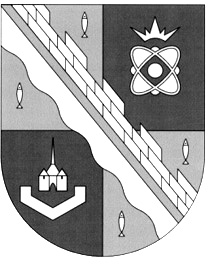 СОВЕТ ДЕПУТАТОВ МУНИЦИПАЛЬНОГО ОБРАЗОВАНИЯСОСНОВОБОРСКИЙ ГОРОДСКОЙ ОКРУГ ЛЕНИНГРАДСКОЙ ОБЛАСТИ(ТРЕТИЙ СОЗЫВ)Р Е Ш Е Н И Еот 07.08.2019 года № 124В связи с внесением изменений в Устав муниципального образования Сосновоборский городской округ Ленинградской области совет депутатов Сосновоборского городского округаР Е Ш И Л:1. Внести следующие изменения в «Положение о порядке осуществления муниципального жилищного контроля на территории муниципального образования Сосновоборский городской округ Ленинградской области», утвержденное решением совета депутатов от 05.12.2013 № 191 (с учетом изменений на 28 июня 2017 года):1.1. первый и второй абзацы пункта 3.3 изложить в новой редакции:«3.3. Плановые проверки проводятся на основании ежегодного плана проверок, утверждаемого главой Сосновоборского городского округа, для юридических лиц и индивидуальных предпринимателей не чаще чем один раз в три года.Утвержденный главой Сосновоборского городского округа ежегодный план проведения плановых проверок юридических лиц и индивидуальных предпринимателей доводится до сведения заинтересованных лиц посредством его размещения на официальном сайте администрации города Сосновый Бор в информационно-телекоммуникационной сети «Интернет», либо иным доступным способом.»1.2. подпункт 2 пункта 5.1 изложить в новой редакции:«2) беспрепятственно по предъявлении служебного удостоверения и копии распоряжения (приказа) главы Сосновоборского городского округа, первого заместителя главы администрации Сосновоборского городского округа о назначении проверки посещать территории и расположенные на них многоквартирные дома, наемные дома социального использования, помещения общего пользования в многоквартирных домах, а с согласия собственников помещений в многоквартирном доме посещать жилые помещения и проводить их обследования; проводить исследования, испытания, расследования, экспертизы и другие мероприятия по контролю, проверять соблюдение наймодателями жилых помещений в наемных домах социального использования обязательных требований к наймодателям и нанимателям жилых помещений в таких домах, к заключению и исполнению договоров найма жилых помещений жилищного фонда социального использования и договоров найма жилых помещений, соблюдение лицами, предусмотренными в соответствии с частью 2 статьи 91.18 Жилищного кодекса РФ, требований к представлению документов, подтверждающих сведения, необходимые для учета в муниципальном реестре наемных домов социального использования; по обращениям или заявлениям собственников помещений в многоквартирном доме проверять, в частности:»1.3. третий абзац пункта 5.2 изложить в новой редакции:«- проводить проверку на основании приказа (распоряжения) главы Сосновоборского городского округа, первого заместителя главы администрации Сосновоборского городского округа о проведении проверки в соответствии с ее назначением;»2. Настоящее решение вступает в силу со дня официального опубликования в городской газете «Маяк» и подлежит применению со дня начала работы вновь избранного состава совета депутатов Сосновоборского городского округа четвертого созыва.3. Решение опубликовать в городской газете «Маяк».Заместитель председателясовета депутатов                                                                   Н.П. Сорокин«О внесении изменений в «Положение о порядке осуществления муниципального жилищного контроля на территории муниципального образования Сосновоборский городской округ Ленинградской области»